Török ErvinBevezetésJelen tananyag a Szegedi Tudományegyetemen készült az Európai Unió támogatásával.Projekt azonosító: EFOP-3.4.3-16-2016-00014FILMTÖRTÉNETÍRÁS(Olvasókönyv szöveggyűjteményhez)Török ErvinBEVEZETÉSa.) Az olvasóleckék céljaA Filmtörténeti keretek című szöveggyűjteményben a hazai filmtudományos kutatás képviselőinek olyan írásait gyűjtöttük egybe, amelyek segítenek rálátni a filmtörténeti vizsgálatok aktuális irányaira és kérdéseire. A szöveggyűjteményt az Apertúra online folyóirat 2018 tavaszi számában közöltük (Filmtörténeti keretek címen).Az itt olvasható olvasóleckék az Apertúrában közreadott tanulmányokhoz kapcsolódnak, azokat hivatottak kontextualizálni és feldolgozni. Az olvasóleckék és a szöveggyűjtemény közös célja, hogy segítse az MA-s hallgatókat áttekinteni a kortárs filmtörténeti vizsgálatok néhány kérdését; betekintést nyerni az aktuális kutatások témáiba és irányaiba; valamint ezek között közvetíteni. Az egybegyűjtött tanulmányok közös metszetét azok metahistóriai aspektusa adja. 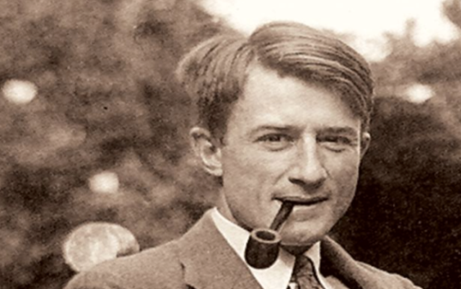 Reinhart Koselleck (1923 – 2006)b.) TagolásAz Apertúra folyóirat 2018 tavaszi számában közreadott szövegek közötti kapcsolatot az említett metahistóriai kérdés teremti meg. Ugyanakkor valamennyi szöveg egy-egy jól meghatározott történeti korpuszra, a filmtörténet egy bizonyos részterületére koncentrál: a korai mozira és azokra a társadalmi-kulturális gyakorlatokra (a színrevitel, előadás és a befogadás meghatározott módozataira), amelyek a film jelenkori befogadásának körülményeihez sok szempontból hasonlítanak, ugyanakkor azoktól el is térnek; továbbá a korai mozi körül kialakult kritikai és mediális diskurzusra;mozi és televízió történeti kapcsolatára;a magyar játékfilm műfajok szerinti eloszlására.Az Apertúrában közölt szöveggyűjtemény azt is célul tűzte ki, hogy időben, műfajukat tekintve és mediálisan is eltérő gyakorlatokra reflektáljon, rámutatva arra a technikai, mediális heterogenitásra, valamint azoknak a kulturális gyakorlatoknak a változatosságára, amelyekre a „mozgókép”, a „film”, a „mozi” kifejezésekkel utalunk – a varieté-szerű műsoroktól a nem-lineáris televíziós programokig és digitális fájlokig.Az olvasóleckék ehhez a szöveggyűjteményhez kapcsolódnak: egyrészt körüljárnak néhány olyan kérdést, amelyek az egyes tanulmányokban ugyan csak érintőlegesen vagy egészen röviden kerülnek említésre, viszont kifejezetten fontosak abból a szempontból, hogy lehetővé teszik a közölt szövegek metahistóriai szempontú összehasonlítását. Az olvasóleckék másrészt egészen kivonatosan szemlézik a szöveggyűjteményben közölt szövegeket, kiemelve néhány felvetésüket, a tanulmányok feldolgozásához kérdéseket fogalmaznak meg, és néhány további olvasmányt javasolnak a témában.Az olvasóleckék az alábbi fejezetekre tagolódnak:1. a film mint esztétikai jelenség	 2. medialitás és az esztétikai ítéletek történetisége	3. a korai mozi kulturális gyakorlatai4. film és televízió5. a magyar játékfilm műfajaic.) Az olvasóleckék és a szöveggyűjtemény használataA szöveggyűjtemény alapvetően a Filmtudomány mesterszak bevezető előadásához kapcsolódik (az SZTE BTK-n ez az „Elméleti alapozó: Kritikai irányzatok, értelmezési stratégiák” címet viseli). Ugyanakkor haszonnal forgatható valamennyi olyan előadáson és szemináriumon, ahol a filmműfajokat, a kortárs játékfilm és televízió viszonyát, valamint a korai mozi és a némafilm történeti kérdéseit tárgyalják.Az olvasóleckék a választott témák vázlatos körüljárása során keretben közölnek más tanulmányokból vett idézeteket, amelyek példáznak, kontextualizálnak, továbbgondolásra serkentenek, és továbbutalnak a téma szempontjából releváns tartalmakhoz.Az egyes olvasóleckék végén megadunk egy kérdéssort, amely lehetővé teszi az önellenőrzést, hogy kinek mennyire sikerült a tanulmányok információs tartalmát elsajátítani. Valamint megadunk néhány esszékérdést, amelyek segítenek utánajárni nem feltétlenül nyilvánvaló, kézenfekvő összefüggéseknek, amelyeket a vizsgált tanulmányok tematizálnak.Legvégül, a „javasolt olvasmányokban” megadjuk pár, a témában fontos tanulmány elérhetőségét, amelyek magyar nyelven olvashatók. A javasolt olvasmányok nem a tématerület áttekintő bibliográfiája; külön szeretnénk jelezni, hogy magyar nyelven az adott témában a felsoroltakon kívül jelentek meg nagyon fontos és releváns írások (a nemzetközi szakirodalomról nem is beszélve). A célunk ezzel csupán az, hogy felkínáljunk néhány lehetséges kiinduló pontot, ahonnan el lehet indulni a téma további tanulmányozása során.Az egyes olvasóleckék feldolgozása (kérdésekkel együtt) 30-45 percet, az Apertúrában közölt egyes tanulmányoké másfél órányi időt vesznek igénybe. Javasoljuk először az olvasóleckék elején megadott linkeken elérhető tanulmányokat elolvasni – az itt közölt olvasóleckék azok elsajátításában segítenek, de nem váltják ki a tanulmányok ismeretét.